Southern Maryland 2 Gun Summer Match Report8/19/2023 Good evening.  Thanks to everyone that showed up for the match today.  I had an awesome time (despite my score) and I hope everyone else did too.  We got super lucky with the weather.  August in Southern Maryland could be a lot worse.  The match results are here:Southern Maryland Two Gun Summer 2023 Match ResultsWinner's Circle:  Overall and Open - Joseph Murphy  Ironman - Asher Maroot   Prepper - Michael Neal  Tac Limited - Joshua Gaus  Tac Scope - David MetcalfeSpecial thanks to the setup crew:Anibal Delgado Mark SwierczekAndrea SwierczekAaron BachmanGus HansonRichard MongelloRicky MongelloI would also like to thank Mark for running stage 5 at the rifle range.  It seems like we need to polish up our rifle zeroes and practice 50 yard pistol shots a little bit more.Also, thanks to all of the SOs who helped out and ran the match.  If anyone has any feedback on how the match ran, stage design, or anything else you can think of, just shoot me an email.  The next carbine match is September 30th.  I hope to see everyone there!-Jeremy Hanson				Shooting on uncomfortable surfaces...a necessary skill!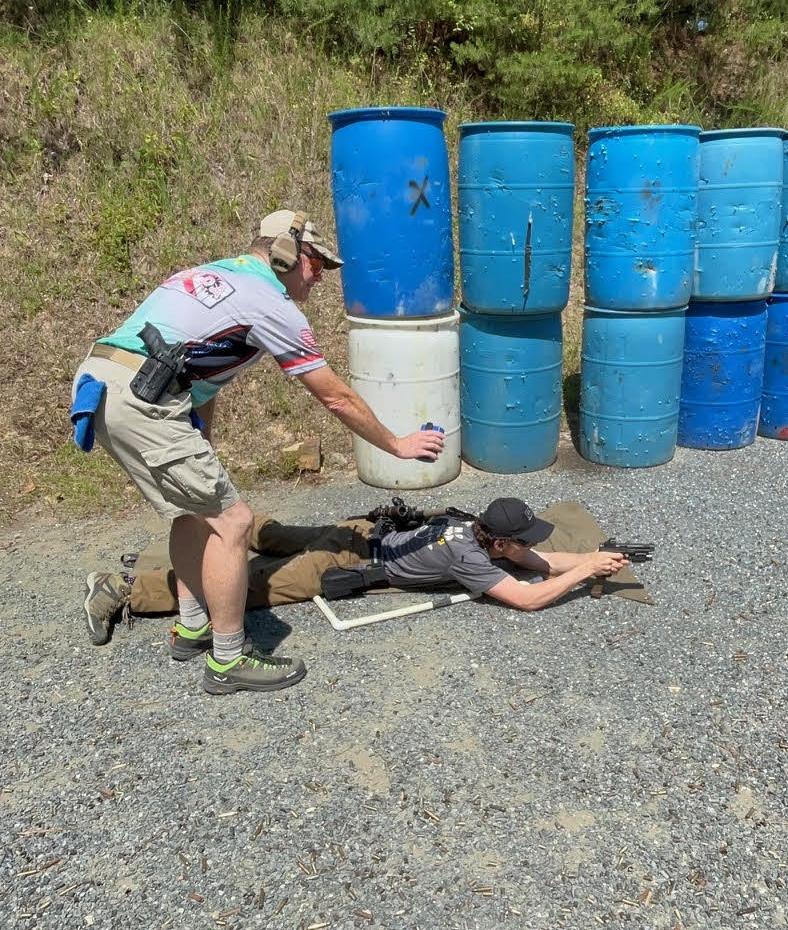 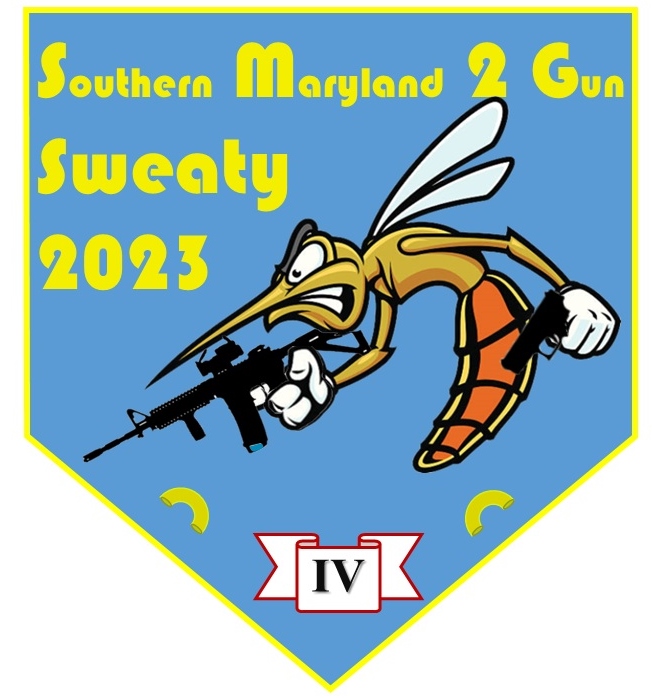 